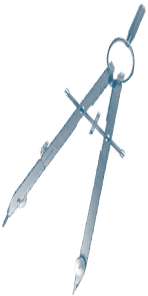 Chapter 2: Blueprint for Deeper LearningIdentifying Focus Standards Template (Blank)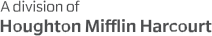 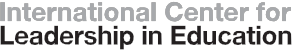 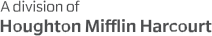 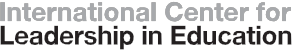 Standard Analysis OrganizerStandard Analysis OrganizerStandard Analysis OrganizerStandard Analysis OrganizerStandard Analysis OrganizerStandard Analysis OrganizerCourse: Team: Course: Team: Course: Team: Date Completed: Date Reviewed: Date Completed: Date Reviewed: Date Completed: Date Reviewed: StandardCode or #LifeFuture-ReadySchoolLearning-ReadyTestTest-ReadyFocusStandardY/NRationaleDeeperLearning